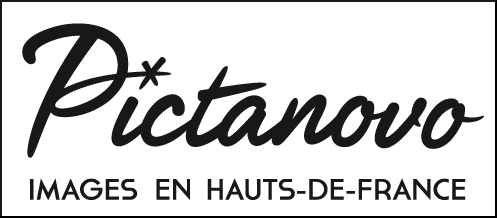 DOSSIER DE CANDIDATURENOUVELLES ECRITURESPictanovo21 rue Edgar Quinet  - CS 4015259333 TOURCOING CedexTel : 03 20 28 26 40www.pictanovo.comAvant tout dépôt de dossier, il est impératif que le producteur prenne contact avec Antoine FERTIN, Coordinateur du fonds Nouvelles Ecritures / 33 (0)3.20.28.27.02 / afertin@pictanovo.comLe dossier de candidature doit comprendre :Pour les aides à l’écriture Dossier Artistique (10 pages maximum):Une note d’intention du/des auteur(s)Le descriptif du projet Une note de synthèse sur le concept et le formatDossier Administratif : La lettre de demande d’aide financière dûment signée par le dirigeant de l’entreprise qui sollicite l’aideLa fiche synthétiqueUn visuel pouvant être utilisé pour les actions de promotion de PictanovoUne demande précise sur la nature et le montant de l’aide sollicitéeLe devis détaillé du coût de l’écriture Le plan de financement prévisionnel du coût de l’écriture Une note du producteur Le CV du/des auteur(s)Le contrat d’option signé avec l’auteur ou les auteursLes références de la société de productionLa biographie du partenaire technique Les plannings et calendriers de réalisation du projetPour les aides au développementDossier Artistique (15 pages maximum):Une note d’intention du/des auteur(s)Le descriptif du projet et la stratégie de développementUne note de synthèse sur le concept et le formatLa bible (les personnages, les arches narratives, la bible graphique etc…) pour la websérieLes éléments visuels (casting, mood-board, etc…)Dossier Administratif : La lettre de demande d’aide financière dûment signée par le dirigeant de l’entreprise qui sollicite l’aideLa fiche synthétiqueUn visuel pouvant être utilisé pour les actions de promotion de PictanovoUne demande précise sur la nature et le montant de l’aide sollicitéeLe devis détaillé du coût de l’écriture ou du développementLe plan de financement prévisionnel du coût du développementUne note du producteur Le CV du/des auteur(s)Les références de la société de productionLes plannings et calendriers de réalisation du projetPour les aides à la productionDossier Artistique (30 pages max) :Le synopsisLe teaser ou le pilote (pour la websérie)La bible (et bible graphique en animation)Le castingLe scénario développé des épisodes (pour la websérie)Une note d’intention de réalisationDossier Administratif :La lettre de demande d’aide financière dûment signée par le dirigeant de l’entreprise qui sollicite l’aideUn visuel pouvant être utilisé pour les actions de promotion de PictanovoLa fiche synthétiqueUne demande précise sur la nature et le montant de l’aide sollicitéeLe devis détaillé par grands postes comprenant une évaluation des dépenses en régionLe plan de financement prévisionnel précisant les accords déjà obtenus (copies des accords obtenus seront joints à la demande d’aide)Le contrat du diffuseur ou de la plateforme (éligible au CNC), à défaut une lettre d’engagement chiffrée (pour la websérie)Une note du producteur Le CV du/des auteur(s)Les références de la société de productionLes plannings et calendriers de réalisation du projetPièces justificatives à fournir obligatoirementles contrats passés avec les auteursEn cas de co-production, une convention entre les entreprisestoute pièce justificative d’un financement privé ou public inscrit au plan de financementun extrait K bis du registre du commerce et des sociétés (déclaration sur l’honneur pour les entreprises belges)une copie de la dernière liasse fiscaleun document attestant que l’entreprise est à jour de ses cotisations sociales (URSAFF, congès spectacles, GRISS, AGESSA…)Le ou les contrats de partenariats avec les partenaires techniquesLES DOSSIERS INCOMPLETS NE SERONT PAS EXAMINESFournir deux exemplaires du dossier de candidature en format papier à l’adresse suivante : PICTANOVO21 rue Edgar Quinet - CS 4015259333Tourcoing Cedexet un exemplaire complet en version numérique (au format PDF) à :afertin@pictanovo.com et en copie à selwalid@pictanovo.comMonsieur le Président  PICTANOVO21 rue Edgar Quinet - CS 4015259333 TOURCOING CEDEXMonsieur le Président,Je, soussigné(e) 		Agissant pour le compte de la société	En qualité de ……………………………………………………sollicite auprès de vous, une aide d'un montant de :         	€pour cofinancer la production d’un projet dans le cadre du fonds « Nouvelles Ecritures » dans la thématique :□  Nouveaux médias / Transmédia□  Réalité Virtuelle / Réalité Augmentée / Réalité Mixte□   Narration interactive et Web-SérieCe projet a pour titre provisoire : 	Je déclare avoir pris connaissance du règlement du fonds et en accepte toutes les conditions.J’atteste la stricte identité des deux versions déposées en format papier et en format informatique.Je déclare avoir pris connaissance de l’article 441-6 alinéa 2 du Code Pénal français qui stipule que «Le fait de fournir une déclaration mensongère en vue d’obtenir d’une administration publique ou d’un organisme chargé d’une mission de service public une allocation, un paiement ou un avantage indu est puni de deux ans d’emprisonnement et de 30 000 euros d’amende », et certifie l'exactitude de l'ensemble des renseignements fournis dans ce dossier.Je certifie également sur l’honneur que mon entreprise n’est pas en difficulté financière et que les activités de l’entreprise sont réalisées avec des salariés employés régulièrement au regard des articles L.143-3 et L620-3 du code du travail français (et de ses articles équivalents en Belgique). Fait à :	, Le 	Signature :FICHE DE PRESENTATION SYNTHETIQUE DU PROJETLes éléments de cette fiche sont susceptibles d’être utilisés par Pictanovo dans ses documents de diffusionTITRE DU PROJET : ……………………………………………………………….NOM DE L’ENTREPRISE : 		RESUME / DESCRIPTIF DU PROJET (en 150 mots maximum) :…………………………………………………………………………………………………………………………………………………………………………………………………………………………………………………………………………………………………………………………………………………………………………………………………………………………………………………………………………………………………………………………………………………………………DISPOSITIF MIS EN PLACE (usage, technologie): ……………………………………………………………………………………………………………………………………………………………………………………………………………………………………………………………………………………………………………………………………………………………………………………………………………………………………………………THEMATIQUE :□  Nouveaux médias / Transmédia□  Réalité Virtuelle / Réalité Augmentée / Réalité Mixte□  Narration interactive et Web-SérieNATURE DE L’AIDE DEMANDEE :□  Aide à l’écriture□  Aide au développement□  Aide à la productionBUDGET PREVISIONNEL HT : ………………………………………………………………………MONTANT DE L’AIDE SOLLICITEE : ………………………………………………………………CONTACT :Nom / Prénom : ………………………………………………………………………………..Nationalité : …………………………………………………………………………………….Qualité : ………………………………………………………………………………………...Adresse : ……………………………………………………………………………………….Téléphone : …………………………………………………………………………………….E-Mail : …………………………………………………………………………………………PRESENTATION DU PORTEUR DU PROJETNOM DE L’ENTREPRISE : …………………………………………………………………………..N° SIREN : ……………………………………...............................................................................	NOM DU DIRIGEANT : ………………………………………………………………………….	 	ADRESSE DU SIEGE SOCIAL : …………………………………………………………………….		……………………………………………………………………………………………………………ADRESSE BUREAUX : ……………………………………………………………………………….	……………………………………………………………………………………………………………TEL : …………………………………………………………………………………………………….DATE DE CREATION: ………………………………………………………………………………..FORME JURIDIQUE : ………………………………………………………………………………...MONTANT DU CAPITAL : ……………………………………………………………………………RESPONSABLE DU PROJET :Nom / Prénom : ………………………………………………………………………………..Fonction : ……………………………………………………………………………………….Téléphone : …………………………………………………………………………………….E-Mail : ………………………………………………………………………………………….ACTIVITE DE L’ENTREPRISE : ……………………………………………………………………...REFERENCES ET CLIENTS : ………………………………………………………………………..…………………………………………………………………………………………………………….…………………………………………………………………………………………………………….PRESENTATION DU/DES AUTEURSNom :Nationalité : Qualité : □ Auteur littéraire   □ Auteur graphique   □ Réalisateur   □ AutreAdresse : Téléphone : E-Mail : ____________________Nom :Nationalité : Qualité : □ Auteur littéraire   □ Auteur graphique   □ Réalisateur   □ AutreAdresse : Téléphone : E-Mail : ____________________Nom :Nationalité : Qualité : □ Auteur littéraire   □ Auteur graphique   □ Réalisateur   □ AutreAdresse : Téléphone : E-Mail : ____________________Nom :Nationalité : Qualité : □ Auteur littéraire   □ Auteur graphique   □ Réalisateur   □ AutreAdresse : Téléphone : E-Mail : MODELE DE LETTRE DE DEMANDE